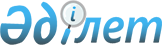 Об утверждении Правил проведения хронометражных обследований
					
			Утративший силу
			
			
		
					Приказ Министра государственных доходов Республики Казахстан от 18 апреля 2002 года N 445. Зарегистрирован в Министерстве юстиции Республики Казахстан 20 мая 2002 года N 1857. Утратил силу приказом Министра финансов Республики Казахстан от 9 января 2009 года № 5       Сноска. Утратил силу приказом Министра финансов РК от 09.01.2009 № 5.       В соответствии с пунктом 6 статьи 533 Кодекса Республики Казахстан K010209_ "О налогах и других обязательных платежах в бюджет" (Налогового кодекса) приказываю: 

      1. Утвердить прилагаемые Правила проведения хронометражных обследований. 

      2. Юридическому департаменту направить настоящий приказ на государственную регистрацию в Министерство юстиции Республики Казахстан. 

      3. Настоящий приказ вводится в действие со дня государственной регистрации. 



  

     И.о. Министра 



Утверждены 

Приказом И.о. Министра государственных доходов Республики Казахстан от 18 апреля 2002 г. N 445 

  



  

               Правила проведения хронометражных обследований 



  

      Настоящие Правила разработаны в соответствии со статьями 533 и 535 Кодекса Республики Казахстан от 12 июня 2001 года K010209_ "О налогах и других обязательных платежах в бюджет" (Налоговый кодекс) и определяют сроки и порядок проведения хронометражных обследований. 



  

                            1. Общие положения 



  

      1. Хронометражное обследование является одним из видов налоговых проверок. Основанием проведения хронометражного обследования является предписание, вынесенное органом налоговой службы. 

      2. Хронометражное обследование может производиться: 

      1) в ходе комплексных и тематических документальных налоговых проверок; 

      2) по заявлению налогоплательщика; 

      3) по решению органа налоговой службы. 

      3. Хронометражное обследование осуществляется органом налоговой службы в целях установления фактического дохода налогоплательщика и фактических затрат, связанных с получением дохода. 

      4. При проведении хронометражного обследования присутствует налогоплательщик и (или) его законный (уполномоченный) представитель, действующий в соответствии со статьей 14 Налогового кодекса. 

      5. Перед началом проведения хронометражного обследования проверяемому налогоплательщику предъявляется служебное удостоверение должностных лиц органа налоговой службы и вручается предписание на проведение хронометражного обследования. В копии предписания ставится отметка налогоплательщика или его законного (уполномоченного) представителя об ознакомлении и получении предписания. Невыполнение налогоплательщиком законных требований должностного лица органа налоговой службы, предъявляемых в связи с проведением хронометражного обследования, влечет наложение административного взыскания, но не освобождает налогоплательщика от выполнения данных законных требований. 

      6. При проведении комплексных и тематических проверок, в случае необходимости возможно проведение хронометражного обследования. В данном случае хронометражное обследование проводится на основании предписания, выписанного на проведение комплексной и (или) тематической проверок. 

      7. В период осуществления хронометражного обследования не допускается внесение налогоплательщиком изменений и дополнений в налоговую отчетность проверяемого налогового периода. 



  

           2. Периодичность и сроки проведения хронометражного 

                               обследования 



  

      8. Периодичность проведения хронометражного обследования устанавливается первым руководителем органа налоговой службы или лицом, его замещающим. 

      9. Срок проведения хронометражных обследований устанавливается первым руководителем органа налоговой службы или лицом, его замещающим. 

      В указанные сроки могут включаться выходные и праздничные дни, если проверяемый налогоплательщик в указанные дни осуществляет деятельность, а также обследование может производиться в соответствии с режимом работы вне зависимости от времени суток. 



  

           3. Объекты налогообложения, подлежащие хронометражному 

                               обследованию 



  

      10. Хронометражному обследованию могут подвергаться объекты налогообложения и объекты, связанные с налогообложением, включая фактические доходы и (или) фактические затраты, связанные с получением дохода, а также другие источники извлечения дохода налогоплательщика. 



  

           4. Вопросы, подлежащие хронометражному обследованию 



  

      11. Для проведения хронометражного обследования органы налоговой службы самостоятельно определяют вопросы по обследуемому объекту налогообложения и объекту, связанному с налогообложением. При этом в обязательном порядке должны подвергаться обследованию: 

      1) объекты налогообложения и (или) объекты, связанные с налогообложением; 

      2) наличие денег, денежных документов, бухгалтерских книг, отчетов, смет, ценных бумаг, расчетов, деклараций и иных документов, связанных с обследуемым объектом налогообложения и (или) объектом, связанным с налогообложением; 

      3) любые используемые для извлечения доходов объекты налогообложения и (или) объекты, связанные с налогообложением. При необходимости органы налоговой службы имеют право проводить инвентаризацию товарно-материальных ценностей налогоплательщика; 

      4) снятый с контрольно-кассовых машин с фискальной памятью фискальный отчет. 



  

           5. Оформление результатов хронометражного обследования 

                               за один день 



  

      12. При проведении хронометражного обследования должностные лица органов налоговой службы, проводящие хронометражное обследование, должны обеспечить полноту и точность внесения ежедневно в хронометражно- наблюдательные карты сведений, полученных в ходе обследования. На каждый объект налогообложения и объект, связанный с налогообложением, а также на каждый другой источник извлечения дохода составляется отдельная хронометражно-наблюдательная карта, которая содержит следующее: 

      1) наименование налогоплательщика, регистрационный номер и вид деятельности; 

      2) дата проведения обследования; 

      3) местонахождение объекта налогообложения; 

      4) время начала и окончания хронометражного обследования; 

      5) объект налогообложения и стоимость на реализуемые (оказываемые) товары (работы, услуги); 

      5) данные по обследуемому объекту налогообложения; 

      6) результаты обследования; 

      7) показания контрольно-кассовой машины на начало и конец дня; 

      8) другие данные. 

      13. Ежедневно по окончании обследуемого дня составляется сводная таблица по всем обследуемым объектам налогообложения и (или) объектам, связанным с налогообложением, а также по другим источникам извлечения дохода. 

      14. Хронометражно-наблюдательная карта и сводная таблица в обязательном порядке подписывается должностным лицом органа налоговой службы и налогоплательщиком или его законным (уполномоченным) представителем и прилагаются к акту хронометражного обследования. 

      15. К хронометражно-наблюдательной карте при необходимости прилагаются копии документов, расчетов и другие материалы, полученные в ходе обследования, подтверждающие данные, указанные в хронометражно-наблюдательной карте. 



  

                6. Результаты хронометражного обследования 



  

      16. По окончании хронометражного обследования на основе ежедневных сводных таблиц по каждому объекту налогообложения сводятся средние данные по фактически полученным доходам и (или) произведенным затратам за проверяемый период. 

      17. На основе выявленных средних данных проверяется достоверность установленных налогоплательщиком до проведения налоговой проверки фактических доходов и (или) затрат, связанных с получением дохода, исчисленных и уплаченных сумм налогов и других обязательных платежей в бюджет. 

      18. По результатам хронометражного обследования составляется акт хронометражного обследования с указанием: 

      1) номера и даты предписания, места проведения хронометражного обследования, даты составления акта; 

      2) должности, фамилии, имени, отчества должностных лиц органов налоговой службы, проводивших хронометражное обследование; 

      3) фамилии, имени, отчества либо полного наименования налогоплательщика; 

      4) местонахождения, банковских реквизитов налогоплательщика, а также его регистрационного номера; 

      5) фамилии, имена, отчества руководителя и должностных лиц налогоплательщика, ответственных за ведение налоговой и бухгалтерской отчетности и уплату налогов и других обязательных платежей в бюджет; 

      6) сведений о предыдущей проверке по хронометражному обследованию и принятых мерах по устранению ранее выявленных нарушений налогового законодательства Республики Казахстан; 

      7) проверяемого (обследуемого) налогового периода и общих сведений об источниках извлечения дохода (документы, представленные налогоплательщиком для проведения обследования, а также перечень непредставленных документов); 

      8) результат хронометражного обследования. 

      19. На основании акта хронометражного обследования органы налоговой службы производят возврат излишне уплаченных сумм налогов и других обязательных платежей из бюджета налогоплательщику - субъекту малого бизнеса, осуществляющему деятельность в специальном налоговом режиме на основе патента; применяют итоги хронометражного обследования у налогоплательщиков при проведении комплексных и тематических документальных налоговых проверок налогоплательщиков и иные меры, не противоречащие действующему законодательству. 

      20. Результаты хронометражного обследования налогоплательщиков, учитываются при проведении начислений сумм налогов и других обязательных платежей по итогам комплексной и тематической документальной налоговой проверки. 

      21. Акт хронометражного обследования составляется в двух экземплярах и подписывается должностными лицами органа налоговой службы, проводившими хронометражное обследование, и регистрируется в органах налоговой службы в специальном журнале регистрации актов налоговых проверок. Один экземпляр акта хронометражного обследования вручается налогоплательщику или его 

законному (уполномоченному) представителю. При получении акта хронометражного обследования налогоплательщик или его законный (уполномоченный) представитель обязаны сделать отметку о его получении. 7. Обжалование результатов хронометражного обследования 22. Обжалование результатов хронометражного обследования производится в соответствии с разделом 18 Кодекса Республики Казахстан K010209_ "О налогах и других обязательных платежах в бюджет" (Налоговый кодекс). ______________________________________________________________ (Специалисты: Пучкова О.Я., Мартина Н.А.) 

  
					© 2012. РГП на ПХВ «Институт законодательства и правовой информации Республики Казахстан» Министерства юстиции Республики Казахстан
				